Пример построения системы уроков на уровне учебной темы «Деление десятичных дробей» в соответствии с УМК Виленкин Н.Я.,Математика,5 класс. Технологические карты уроков по теме «Деление десятичных дробей» Урок открытия новых знанийУрок рефлексии.Урок систематизации знанийУрок развивающего контроля.Предмет, классМатематика, 5 классМатематика, 5 классМатематика, 5 классУМКВиленкин Н. Я. Математика,5 классВиленкин Н. Я. Математика,5 классВиленкин Н. Я. Математика,5 классВиленкин Н. Я. Математика,5 классВиленкин Н. Я. Математика,5 классФИО учителя, школаНегрустуева Галина Евгеньевна учитель математики, МБОУ Кубинская сош № 2Негрустуева Галина Евгеньевна учитель математики, МБОУ Кубинская сош № 2Негрустуева Галина Евгеньевна учитель математики, МБОУ Кубинская сош № 2Негрустуева Галина Евгеньевна учитель математики, МБОУ Кубинская сош № 2Негрустуева Галина Евгеньевна учитель математики, МБОУ Кубинская сош № 2Негрустуева Галина Евгеньевна учитель математики, МБОУ Кубинская сош № 2Негрустуева Галина Евгеньевна учитель математики, МБОУ Кубинская сош № 2Негрустуева Галина Евгеньевна учитель математики, МБОУ Кубинская сош № 2Негрустуева Галина Евгеньевна учитель математики, МБОУ Кубинская сош № 2Тема урокаДеление десятичных дробейДеление десятичных дробейДеление десятичных дробейДеление десятичных дробейДеление десятичных дробейДеление десятичных дробейДеление десятичных дробейДеление десятичных дробейДеление десятичных дробейТип урокаУрок открытие новых знаний.Урок открытие новых знаний.Урок открытие новых знаний.Урок открытие новых знаний.Урок открытие новых знаний.Урок открытие новых знаний.Урок открытие новых знаний.Урок открытие новых знаний.Урок открытие новых знаний.1. Деятельность учителя1. Деятельность учителя2. Деятельность учащихся(осуществляется через действия)2. Деятельность учащихся(осуществляется через действия)2. Деятельность учащихся(осуществляется через действия)2. Деятельность учащихся(осуществляется через действия)3. Цели(согласно таблице)3. Цели(согласно таблице)3. Цели(согласно таблице)4. УУД(название, вид)ЭТАП I. Организационный моментЭТАП I. Организационный моментЭТАП I. Организационный моментЭТАП I. Организационный моментЭТАП I. Организационный моментЭТАП I. Организационный моментЭТАП I. Организационный моментЭТАП I. Организационный моментЭТАП I. Организационный моментЭТАП I. Организационный моментПриветствует учащихся, проверяет готовность к уроку, проводит эмоциональный настрой на урок.Здравствуйте, ребята!Прошу занять свои места.
Слушайте меня внимательно, На вопросы отвечайте,Всё, ребята, подмечайте,Ничего не забывайте,Меня, прошу, не подкачайте.Приветствует учащихся, проверяет готовность к уроку, проводит эмоциональный настрой на урок.Здравствуйте, ребята!Прошу занять свои места.
Слушайте меня внимательно, На вопросы отвечайте,Всё, ребята, подмечайте,Ничего не забывайте,Меня, прошу, не подкачайте.Приветствует учащихся, проверяет готовность к уроку, проводит эмоциональный настрой на урок.Здравствуйте, ребята!Прошу занять свои места.
Слушайте меня внимательно, На вопросы отвечайте,Всё, ребята, подмечайте,Ничего не забывайте,Меня, прошу, не подкачайте.Приветствуют учителя,проверяют готовность к уроку, эмоционально настраиваются на урок Приветствуют учителя,проверяют готовность к уроку, эмоционально настраиваются на урок Приветствуют учителя,проверяют готовность к уроку, эмоционально настраиваются на урок Приветствуют учителя,проверяют готовность к уроку, эмоционально настраиваются на урок Цели: - подготовка учащихся к работе на уроке: выработка на личностно значимом уровне внутренней готовности выполнения нормативных требований учебной деятельности.- актуализировать требованияк учащимся с позиций учебной  деятельности;Цели: - подготовка учащихся к работе на уроке: выработка на личностно значимом уровне внутренней готовности выполнения нормативных требований учебной деятельности.- актуализировать требованияк учащимся с позиций учебной  деятельности;Коммуникативные: - планирование учебного сотрудничества с учителем и сверстниками;-  умение слушать и вступать в диалогРегулятивные: волевая саморегуляция, прогнозирование своей деятельности.ЭТАП II. Обобщение и систематизация знаний. Актуализация знанийЭТАП II. Обобщение и систематизация знаний. Актуализация знанийЭТАП II. Обобщение и систематизация знаний. Актуализация знанийЭТАП II. Обобщение и систематизация знаний. Актуализация знанийЭТАП II. Обобщение и систематизация знаний. Актуализация знанийЭТАП II. Обобщение и систематизация знаний. Актуализация знанийЭТАП II. Обобщение и систематизация знаний. Актуализация знанийЭТАП II. Обобщение и систематизация знаний. Актуализация знанийЭТАП II. Обобщение и систематизация знаний. Актуализация знанийЭТАП II. Обобщение и систематизация знаний. Актуализация знанийРебята, сегодня на уроке вы должны открыть новое знание, но, как вам известно, каждое новое знание связано с тем, что мы уже изучили. Поэтому, начнём с повторенияУстный счетПредлагается учащимся задание для устного счета. Выдается на каждую парту по конверту.Приложение 1Задание 1. Выполните вычисления и выберите ответы из конверта. Задание 2. Расположите полученные ответы в порядке возрастания. Задание 3. Переверните карточки с ответами и прочитайте полученное словоРебята, сегодня на уроке вы должны открыть новое знание, но, как вам известно, каждое новое знание связано с тем, что мы уже изучили. Поэтому, начнём с повторенияУстный счетПредлагается учащимся задание для устного счета. Выдается на каждую парту по конверту.Приложение 1Задание 1. Выполните вычисления и выберите ответы из конверта. Задание 2. Расположите полученные ответы в порядке возрастания. Задание 3. Переверните карточки с ответами и прочитайте полученное словоРебята, сегодня на уроке вы должны открыть новое знание, но, как вам известно, каждое новое знание связано с тем, что мы уже изучили. Поэтому, начнём с повторенияУстный счетПредлагается учащимся задание для устного счета. Выдается на каждую парту по конверту.Приложение 1Задание 1. Выполните вычисления и выберите ответы из конверта. Задание 2. Расположите полученные ответы в порядке возрастания. Задание 3. Переверните карточки с ответами и прочитайте полученное словоВыполняют устно вычисления, выстраивают ответы в порядке возрастания, проверяют правильность с помощью полученного слова. Ученики отвечают.МоскваУченик выступают с подготовленным кратким сообщением. Москва́-Историческая столица Великого княжества Московского, Русского царства, Российской империи, Советской России и СССР, столица Российской Федерации. Москва носит почетное звание города-Героя. Выполняют устно вычисления, выстраивают ответы в порядке возрастания, проверяют правильность с помощью полученного слова. Ученики отвечают.МоскваУченик выступают с подготовленным кратким сообщением. Москва́-Историческая столица Великого княжества Московского, Русского царства, Российской империи, Советской России и СССР, столица Российской Федерации. Москва носит почетное звание города-Героя. Выполняют устно вычисления, выстраивают ответы в порядке возрастания, проверяют правильность с помощью полученного слова. Ученики отвечают.МоскваУченик выступают с подготовленным кратким сообщением. Москва́-Историческая столица Великого княжества Московского, Русского царства, Российской империи, Советской России и СССР, столица Российской Федерации. Москва носит почетное звание города-Героя. Выполняют устно вычисления, выстраивают ответы в порядке возрастания, проверяют правильность с помощью полученного слова. Ученики отвечают.МоскваУченик выступают с подготовленным кратким сообщением. Москва́-Историческая столица Великого княжества Московского, Русского царства, Российской империи, Советской России и СССР, столица Российской Федерации. Москва носит почетное звание города-Героя. Цели: - активизация знаний учащихся о компонентах действия деления,  отработка приёмов деления десятичной дроби на натуральное число ;- создать  условия  для выполнения  учащимися учебного действия.Цели: - активизация знаний учащихся о компонентах действия деления,  отработка приёмов деления десятичной дроби на натуральное число ;- создать  условия  для выполнения  учащимися учебного действия.Предметные: умение делить десятичную дробь на натуральное число, на разрядную единицу.Познавательные: - умение преобразовывать информацию из одной формы в другую.- умение анализировать, выделять и формулировать задачу.Регулятивные: - выделение и осознание того, что уже пройдено;- постановка цели, планирование, прогнозирование.Коммуникативные: - умение с достаточной полнотой и точностью выражать свои мысли, слушать и вступать в диалог, планирование учебного сотрудничества с учителем, постановка вопросов.ЭТАП III. Сообщение темы, цели, задач урока, мотивация учебной деятельности школьниковЭТАП III. Сообщение темы, цели, задач урока, мотивация учебной деятельности школьниковЭТАП III. Сообщение темы, цели, задач урока, мотивация учебной деятельности школьниковЭТАП III. Сообщение темы, цели, задач урока, мотивация учебной деятельности школьниковЭТАП III. Сообщение темы, цели, задач урока, мотивация учебной деятельности школьниковЭТАП III. Сообщение темы, цели, задач урока, мотивация учебной деятельности школьниковЭТАП III. Сообщение темы, цели, задач урока, мотивация учебной деятельности школьниковЭТАП III. Сообщение темы, цели, задач урока, мотивация учебной деятельности школьниковЭТАП III. Сообщение темы, цели, задач урока, мотивация учебной деятельности школьниковЭТАП III. Сообщение темы, цели, задач урока, мотивация учебной деятельности школьниковДавайте откроем тетради, запишем число, классную работу.Постановка проблемы:Площадь прямоугольника 16,32 дм2, а его ширина равна 4,8 дм. Чему равна длина прямоугольника?Как найти длину прямоугольника?16,32:4,8=Дети какие затруднения у Вас появились?Чему сегодня мы должны научиться?Запишем тему урока.Давайте откроем тетради, запишем число, классную работу.Постановка проблемы:Площадь прямоугольника 16,32 дм2, а его ширина равна 4,8 дм. Чему равна длина прямоугольника?Как найти длину прямоугольника?16,32:4,8=Дети какие затруднения у Вас появились?Чему сегодня мы должны научиться?Запишем тему урока.Давайте откроем тетради, запишем число, классную работу.Постановка проблемы:Площадь прямоугольника 16,32 дм2, а его ширина равна 4,8 дм. Чему равна длина прямоугольника?Как найти длину прямоугольника?16,32:4,8=Дети какие затруднения у Вас появились?Чему сегодня мы должны научиться?Запишем тему урока.Надо площадь прямоугольника разделить на его ширину. -Мы не можем делить десятичные дроби- Мы должны сегодня научится делению десятичных дробей.Записывают тему урокаНадо площадь прямоугольника разделить на его ширину. -Мы не можем делить десятичные дроби- Мы должны сегодня научится делению десятичных дробей.Записывают тему урокаНадо площадь прямоугольника разделить на его ширину. -Мы не можем делить десятичные дроби- Мы должны сегодня научится делению десятичных дробей.Записывают тему урокаНадо площадь прямоугольника разделить на его ширину. -Мы не можем делить десятичные дроби- Мы должны сегодня научится делению десятичных дробей.Записывают тему урокаЦели: -обеспечение мотивации для принятия обучающимися цели учебно-познавательной деятельности;- создание условий для формулировки цели урока  и постановки учебных задач.Предметные: - умение делить десятичную дробь на десятичную дробь, на разрядную единицу.Познавательные: - осуществление подведения под понятия на основе распознавания объектов, выделение существенных признаков и их синтеза.Регулятивные:-умение учитывать выделенные ориентиры в сотрудничестве с учителем.Коммуникативные: умение осуществлять инициативное сотрудничество в поиске, сборе и структурирование информации.Предметные: - умение делить десятичную дробь на десятичную дробь, на разрядную единицу.Познавательные: - осуществление подведения под понятия на основе распознавания объектов, выделение существенных признаков и их синтеза.Регулятивные:-умение учитывать выделенные ориентиры в сотрудничестве с учителем.Коммуникативные: умение осуществлять инициативное сотрудничество в поиске, сборе и структурирование информации.ЭТАП IV. Ознакомление с новым материаломЭТАП IV. Ознакомление с новым материаломЭТАП IV. Ознакомление с новым материаломЭТАП IV. Ознакомление с новым материаломЭТАП IV. Ознакомление с новым материаломЭТАП IV. Ознакомление с новым материаломЭТАП IV. Ознакомление с новым материаломЭТАП IV. Ознакомление с новым материаломЭТАП IV. Ознакомление с новым материаломЭТАП IV. Ознакомление с новым материаломЧто для этого надо знать?Разбор задания из учебника № 993Давайте сделаем вывод.Задание 1. Выбери пары выражений, значение которых одинаковы: а) 3,384:0,3;     б) 0,789:0,06;     33,84:3;            7,89:6;в) 35,048:0,4;    г) 49653:0,9;     3504,8:4;               49653:9.Задание 2. Выбери выражения, значения которых ты можешь вычислить:а) 77536:4;   б)7753,6:04;в) 6,402:0,03. Если теперь делимое и делитель увеличить в 10 раз, то значение частного не изменится. 77753:4=19384А нельзя ли воспользоваться одновременным увеличением делимого и делителя в несколько раз для вычисления значений других выражений?0,03*100=36,402:100=640,2640,2:3=Мы будем действовать так же, при деление натуральных чисел. Начнем делить целую часть, а когда она кончится, то поставим запятую в частном и продолжим дальше деление:Следовательно: 6,402:0,03=213,4Как проверить правильно ли мы выполнили деление?Правила деления десятичных дробей:Чтобы разделить число на десятичную дробь, надо:•в делимом и в делителе перенести запятую вправо на столько цифр, сколько их после запятой в делителе;•после этого выполнить деление на натуральное число.Что для этого надо знать?Разбор задания из учебника № 993Давайте сделаем вывод.Задание 1. Выбери пары выражений, значение которых одинаковы: а) 3,384:0,3;     б) 0,789:0,06;     33,84:3;            7,89:6;в) 35,048:0,4;    г) 49653:0,9;     3504,8:4;               49653:9.Задание 2. Выбери выражения, значения которых ты можешь вычислить:а) 77536:4;   б)7753,6:04;в) 6,402:0,03. Если теперь делимое и делитель увеличить в 10 раз, то значение частного не изменится. 77753:4=19384А нельзя ли воспользоваться одновременным увеличением делимого и делителя в несколько раз для вычисления значений других выражений?0,03*100=36,402:100=640,2640,2:3=Мы будем действовать так же, при деление натуральных чисел. Начнем делить целую часть, а когда она кончится, то поставим запятую в частном и продолжим дальше деление:Следовательно: 6,402:0,03=213,4Как проверить правильно ли мы выполнили деление?Правила деления десятичных дробей:Чтобы разделить число на десятичную дробь, надо:•в делимом и в делителе перенести запятую вправо на столько цифр, сколько их после запятой в делителе;•после этого выполнить деление на натуральное число.Что для этого надо знать?Разбор задания из учебника № 993Давайте сделаем вывод.Задание 1. Выбери пары выражений, значение которых одинаковы: а) 3,384:0,3;     б) 0,789:0,06;     33,84:3;            7,89:6;в) 35,048:0,4;    г) 49653:0,9;     3504,8:4;               49653:9.Задание 2. Выбери выражения, значения которых ты можешь вычислить:а) 77536:4;   б)7753,6:04;в) 6,402:0,03. Если теперь делимое и делитель увеличить в 10 раз, то значение частного не изменится. 77753:4=19384А нельзя ли воспользоваться одновременным увеличением делимого и делителя в несколько раз для вычисления значений других выражений?0,03*100=36,402:100=640,2640,2:3=Мы будем действовать так же, при деление натуральных чисел. Начнем делить целую часть, а когда она кончится, то поставим запятую в частном и продолжим дальше деление:Следовательно: 6,402:0,03=213,4Как проверить правильно ли мы выполнили деление?Правила деления десятичных дробей:Чтобы разделить число на десятичную дробь, надо:•в делимом и в делителе перенести запятую вправо на столько цифр, сколько их после запятой в делителе;•после этого выполнить деление на натуральное число.-Знать правило деления десятичных дробей.Читают задания и отвечают на поставленные вопросы.-Если делимое и делить одновременно увеличить в одно и то же число раз, то значения частного не изменится.Учащиеся выбирают пары.-Я могу вычислить значение  выражения, в котором нужно выполнить деление натуральных чисел. Дети увеличивают делимое и делитель в 10 раз и делит натуральные числа в столбик.- Можем-Но ведь делимое не натуральное число, а десятичная дробь, что же мы будем делать с запятой?Дети решают пример-Надо частное умножить на делитель.Записывают правило деления десятичных дробей.-Знать правило деления десятичных дробей.Читают задания и отвечают на поставленные вопросы.-Если делимое и делить одновременно увеличить в одно и то же число раз, то значения частного не изменится.Учащиеся выбирают пары.-Я могу вычислить значение  выражения, в котором нужно выполнить деление натуральных чисел. Дети увеличивают делимое и делитель в 10 раз и делит натуральные числа в столбик.- Можем-Но ведь делимое не натуральное число, а десятичная дробь, что же мы будем делать с запятой?Дети решают пример-Надо частное умножить на делитель.Записывают правило деления десятичных дробей.-Знать правило деления десятичных дробей.Читают задания и отвечают на поставленные вопросы.-Если делимое и делить одновременно увеличить в одно и то же число раз, то значения частного не изменится.Учащиеся выбирают пары.-Я могу вычислить значение  выражения, в котором нужно выполнить деление натуральных чисел. Дети увеличивают делимое и делитель в 10 раз и делит натуральные числа в столбик.- Можем-Но ведь делимое не натуральное число, а десятичная дробь, что же мы будем делать с запятой?Дети решают пример-Надо частное умножить на делитель.Записывают правило деления десятичных дробей.-Знать правило деления десятичных дробей.Читают задания и отвечают на поставленные вопросы.-Если делимое и делить одновременно увеличить в одно и то же число раз, то значения частного не изменится.Учащиеся выбирают пары.-Я могу вычислить значение  выражения, в котором нужно выполнить деление натуральных чисел. Дети увеличивают делимое и делитель в 10 раз и делит натуральные числа в столбик.- Можем-Но ведь делимое не натуральное число, а десятичная дробь, что же мы будем делать с запятой?Дети решают пример-Надо частное умножить на делитель.Записывают правило деления десятичных дробей.Цели:- обеспечение у учащихся конкретного представления об изучаемом факте: правило деления десятичных дробей; - добиться от учащихся восприятия, осознание первичного обобщения и систематизации новых знаний; - на основе приобретаемых знаний вырабатывать соответствующие умения и навыки.Цели:- обеспечение у учащихся конкретного представления об изучаемом факте: правило деления десятичных дробей; - добиться от учащихся восприятия, осознание первичного обобщения и систематизации новых знаний; - на основе приобретаемых знаний вырабатывать соответствующие умения и навыки.Предметные: - умение делить десятичную дробь на десятичную дробь, на разрядную единицу.Личностные: - установление связи между целью деятельности и её мотивом.Регулятивные: - целеполагание, планирование своей деятельности для решения поставленной задачи и последовательности действий.Познавательные: -самостоятельное выделение и формирование познавательной цели;- поиск необходимой информации, знаково-символические действия;- структурирование знаний, построение логической цепи рассуждений.Коммуникативные:- коллективное обсуждение проблемыЭТАП V. Первичное осмысление и применение изученногоЭТАП V. Первичное осмысление и применение изученногоЭТАП V. Первичное осмысление и применение изученногоЭТАП V. Первичное осмысление и применение изученногоЭТАП V. Первичное осмысление и применение изученногоЭТАП V. Первичное осмысление и применение изученногоЭТАП V. Первичное осмысление и применение изученногоЭТАП V. Первичное осмысление и применение изученногоЭТАП V. Первичное осмысление и применение изученногоЭТАП V. Первичное осмысление и применение изученногоЗадание 3. Выполни деление12,06:0,8.Подсказка: Надо в частном в разряде десятки поставить нольПодсказка: Следует воспользоваться нулями, которые можем приписывать справа к десятичной дроби, не изменяя ееФизкультминутка Вы, наверное, устали? Ну, тогда все дружно встали.Ножками потопали, ручками похлопали.Рисуй глазами треугольник.Теперь его переверни.И вновь глазами по периметру веди.Рисуй восьмерку вертикально.Ты головою не крути,А лишь глазами осторожноТы вдоль по линиям води.И на бочок ее клади.Теперь веди горизонтально,И в центре ты остановись.Глазки крепко закрываем,Дружно до пяти считаем.Глаза открываем мы, наконец,Зарядка окончилась. Ты молодец!А сейчас мы можем ответь на вопрос задачи, поставленный в начале урока?Площадь прямоугольника 16,32 дм2, а его ширина равна 4,8 дм. Чему равна длина прямоугольника?Работа в группах. Каждой группе выдается карточка с одной задачей с подсказками. Приложение 2.Задание 3. Выполни деление12,06:0,8.Подсказка: Надо в частном в разряде десятки поставить нольПодсказка: Следует воспользоваться нулями, которые можем приписывать справа к десятичной дроби, не изменяя ееФизкультминутка Вы, наверное, устали? Ну, тогда все дружно встали.Ножками потопали, ручками похлопали.Рисуй глазами треугольник.Теперь его переверни.И вновь глазами по периметру веди.Рисуй восьмерку вертикально.Ты головою не крути,А лишь глазами осторожноТы вдоль по линиям води.И на бочок ее клади.Теперь веди горизонтально,И в центре ты остановись.Глазки крепко закрываем,Дружно до пяти считаем.Глаза открываем мы, наконец,Зарядка окончилась. Ты молодец!А сейчас мы можем ответь на вопрос задачи, поставленный в начале урока?Площадь прямоугольника 16,32 дм2, а его ширина равна 4,8 дм. Чему равна длина прямоугольника?Работа в группах. Каждой группе выдается карточка с одной задачей с подсказками. Приложение 2.Задание 3. Выполни деление12,06:0,8.Подсказка: Надо в частном в разряде десятки поставить нольПодсказка: Следует воспользоваться нулями, которые можем приписывать справа к десятичной дроби, не изменяя ееФизкультминутка Вы, наверное, устали? Ну, тогда все дружно встали.Ножками потопали, ручками похлопали.Рисуй глазами треугольник.Теперь его переверни.И вновь глазами по периметру веди.Рисуй восьмерку вертикально.Ты головою не крути,А лишь глазами осторожноТы вдоль по линиям води.И на бочок ее клади.Теперь веди горизонтально,И в центре ты остановись.Глазки крепко закрываем,Дружно до пяти считаем.Глаза открываем мы, наконец,Зарядка окончилась. Ты молодец!А сейчас мы можем ответь на вопрос задачи, поставленный в начале урока?Площадь прямоугольника 16,32 дм2, а его ширина равна 4,8 дм. Чему равна длина прямоугольника?Работа в группах. Каждой группе выдается карточка с одной задачей с подсказками. Приложение 2.-Сначала нужно делитель сделать натуральным числом. Для этого увеличим его в 10 раз. А чтоб частное не изменилось, надо и делимое увеличить в 10 раз. Теперь можно делить десятичную дробь на целое число.-Но как действовать дальше?А дальше что делать?Дети заканчивают решать пример.Выполняют задания, предлагаемые на слайдах.-ДаДети находят длину прямоугольника по правилу деления десятичных дробей.Ответ:3,4 дмГруппы решают задачу.-Сначала нужно делитель сделать натуральным числом. Для этого увеличим его в 10 раз. А чтоб частное не изменилось, надо и делимое увеличить в 10 раз. Теперь можно делить десятичную дробь на целое число.-Но как действовать дальше?А дальше что делать?Дети заканчивают решать пример.Выполняют задания, предлагаемые на слайдах.-ДаДети находят длину прямоугольника по правилу деления десятичных дробей.Ответ:3,4 дмГруппы решают задачу.-Сначала нужно делитель сделать натуральным числом. Для этого увеличим его в 10 раз. А чтоб частное не изменилось, надо и делимое увеличить в 10 раз. Теперь можно делить десятичную дробь на целое число.-Но как действовать дальше?А дальше что делать?Дети заканчивают решать пример.Выполняют задания, предлагаемые на слайдах.-ДаДети находят длину прямоугольника по правилу деления десятичных дробей.Ответ:3,4 дмГруппы решают задачу.-Сначала нужно делитель сделать натуральным числом. Для этого увеличим его в 10 раз. А чтоб частное не изменилось, надо и делимое увеличить в 10 раз. Теперь можно делить десятичную дробь на целое число.-Но как действовать дальше?А дальше что делать?Дети заканчивают решать пример.Выполняют задания, предлагаемые на слайдах.-ДаДети находят длину прямоугольника по правилу деления десятичных дробей.Ответ:3,4 дмГруппы решают задачу.Цели:-установление правильности и осознанности усвоения учебного материала, выявление пробелов (таблица умножения), неверных представлений (запись числа в виде десятичной дроби), их коррекция.Цели:-установление правильности и осознанности усвоения учебного материала, выявление пробелов (таблица умножения), неверных представлений (запись числа в виде десятичной дроби), их коррекция.Предметные: - умение анализировать задачу, устанавливать связь между величинами, объяснять выбор действий.Регулятивные:- контроль изученного материала, планирование своей деятельности для поставленной задачи;- умение проговаривать последовательность действий;- соотносить того, что известно с учебной задачей, вносить необходимые коррективы в действие.Познавательные: - анализ объектов и синтез, выделение и формулирование цели, рефлексия способов и условий действия.Коммуникативные: -умение с достаточной полнотой и точностью выражать свои мысли, умение слушать и вступать в диалог. ЭТАП VI. Подведение итогов урокаЭТАП VI. Подведение итогов урокаЭТАП VI. Подведение итогов урокаЭТАП VI. Подведение итогов урокаЭТАП VI. Подведение итогов урокаЭТАП VI. Подведение итогов урокаЭТАП VI. Подведение итогов урокаЭТАП VI. Подведение итогов урокаЭТАП VI. Подведение итогов урокаЭТАП VI. Подведение итогов урокаПриложение 3Жокей и лошадь.Класс делить на две группыЖокеи: выдаются примеры деления десятичных дробейЛошади: выдаются ответы на примеры. Жокеи должны решить пример и найти лошадь со своим ответомПриложение 3Жокей и лошадь.Класс делить на две группыЖокеи: выдаются примеры деления десятичных дробейЛошади: выдаются ответы на примеры. Жокеи должны решить пример и найти лошадь со своим ответомПриложение 3Жокей и лошадь.Класс делить на две группыЖокеи: выдаются примеры деления десятичных дробейЛошади: выдаются ответы на примеры. Жокеи должны решить пример и найти лошадь со своим ответомУченики-жокеи решают пример и находят лошадку с правильным ответом.Ученики-жокеи решают пример и находят лошадку с правильным ответом.Ученики-жокеи решают пример и находят лошадку с правильным ответом.Ученики-жокеи решают пример и находят лошадку с правильным ответом.Цели:- формирование умения организовать контроль, самоконтроль и коррекцию знаний в изученных понятиях.Цели:- формирование умения организовать контроль, самоконтроль и коррекцию знаний в изученных понятиях.Регулятивные: умение проговаривать последовательность действий на уроке, оценивать правильность выполнения действий на уровне адекватной ретроспективной оценки.Личностные: умение осуществлять самооценку на основе критерия успешности учебной деятельности, формирование внутренней позиции, ориентируемой на моральные нормы.ЭТАП VII. Сообщение домашнего задания и инструктажЭТАП VII. Сообщение домашнего задания и инструктажЭТАП VII. Сообщение домашнего задания и инструктажЭТАП VII. Сообщение домашнего задания и инструктажЭТАП VII. Сообщение домашнего задания и инструктажЭТАП VII. Сообщение домашнего задания и инструктажЭТАП VII. Сообщение домашнего задания и инструктажЭТАП VII. Сообщение домашнего задания и инструктажЭТАП VII. Сообщение домашнего задания и инструктажЭТАП VII. Сообщение домашнего задания и инструктажОбеспечить понимание цели, содержания и способов выполнения домашнего задания Рабочая тетрадь № 107, 108, 109.Приложение 4Предлагает проанализировать и оценить учащимся свои знания и отменить их на доске. После этого выставляет отметки учащимся.Давайте сейчас вместе построим наш дом успеха и посмотрим будет ли он крепким. Для этого, те, у кого сегодня все получилось, у кого не возникло никаких затруднений, возьмите красный кирпичик, кто немного сомневался и у кого были недочеты незначительные, те возьмите желтый кирпичик, ну а кто чувствует, что тема для него была сложной и если что-то не получилось, возьмите белый кирпичик. Чтобы наш дом был крепкий, нужно заложить крепкий фундамент, поэтому, я приглашу к доске прикрепить красные кирпичики, теперь подойдите те, у кого желтые кирпичики, и в конце прикрепим белые кирпичики. Теперь наш дом крепкий, устойчивый и не будет заваливаться, так как у нас много красных крепких кирпичиков, На следующих уроках мы разберемся с нашими недочетами.Вы все молодцы!Вы все удальцы!И пусть на годаЛюбимой всегдаДля вас математика будет!Урок окончен.Обеспечить понимание цели, содержания и способов выполнения домашнего задания Рабочая тетрадь № 107, 108, 109.Приложение 4Предлагает проанализировать и оценить учащимся свои знания и отменить их на доске. После этого выставляет отметки учащимся.Давайте сейчас вместе построим наш дом успеха и посмотрим будет ли он крепким. Для этого, те, у кого сегодня все получилось, у кого не возникло никаких затруднений, возьмите красный кирпичик, кто немного сомневался и у кого были недочеты незначительные, те возьмите желтый кирпичик, ну а кто чувствует, что тема для него была сложной и если что-то не получилось, возьмите белый кирпичик. Чтобы наш дом был крепкий, нужно заложить крепкий фундамент, поэтому, я приглашу к доске прикрепить красные кирпичики, теперь подойдите те, у кого желтые кирпичики, и в конце прикрепим белые кирпичики. Теперь наш дом крепкий, устойчивый и не будет заваливаться, так как у нас много красных крепких кирпичиков, На следующих уроках мы разберемся с нашими недочетами.Вы все молодцы!Вы все удальцы!И пусть на годаЛюбимой всегдаДля вас математика будет!Урок окончен.Обеспечить понимание цели, содержания и способов выполнения домашнего задания Рабочая тетрадь № 107, 108, 109.Приложение 4Предлагает проанализировать и оценить учащимся свои знания и отменить их на доске. После этого выставляет отметки учащимся.Давайте сейчас вместе построим наш дом успеха и посмотрим будет ли он крепким. Для этого, те, у кого сегодня все получилось, у кого не возникло никаких затруднений, возьмите красный кирпичик, кто немного сомневался и у кого были недочеты незначительные, те возьмите желтый кирпичик, ну а кто чувствует, что тема для него была сложной и если что-то не получилось, возьмите белый кирпичик. Чтобы наш дом был крепкий, нужно заложить крепкий фундамент, поэтому, я приглашу к доске прикрепить красные кирпичики, теперь подойдите те, у кого желтые кирпичики, и в конце прикрепим белые кирпичики. Теперь наш дом крепкий, устойчивый и не будет заваливаться, так как у нас много красных крепких кирпичиков, На следующих уроках мы разберемся с нашими недочетами.Вы все молодцы!Вы все удальцы!И пусть на годаЛюбимой всегдаДля вас математика будет!Урок окончен.Записывают домашнее задание Определяют уровень достижений своих результатов и наглядно изображают его на доскеЗаписывают домашнее задание Определяют уровень достижений своих результатов и наглядно изображают его на доскеЗаписывают домашнее задание Определяют уровень достижений своих результатов и наглядно изображают его на доскеЗаписывают домашнее задание Определяют уровень достижений своих результатов и наглядно изображают его на доскеЦели: -формирование умений дать оценку успешности достижения целей и наметить перспективу на будущее .Цели: -формирование умений дать оценку успешности достижения целей и наметить перспективу на будущее .Предмет, классМатематика, 5 классМатематика, 5 классУМКВиленкин Н. Я. Математика,5 классВиленкин Н. Я. Математика,5 классВиленкин Н. Я. Математика,5 классВиленкин Н. Я. Математика,5 классФИО учителя, школаНегрустуева Галина Евгеньевна, МБОУ Кубинская сош № 2Негрустуева Галина Евгеньевна, МБОУ Кубинская сош № 2Негрустуева Галина Евгеньевна, МБОУ Кубинская сош № 2Негрустуева Галина Евгеньевна, МБОУ Кубинская сош № 2Негрустуева Галина Евгеньевна, МБОУ Кубинская сош № 2Негрустуева Галина Евгеньевна, МБОУ Кубинская сош № 2Негрустуева Галина Евгеньевна, МБОУ Кубинская сош № 2Тема урокаДеление десятичных дробейДеление десятичных дробейДеление десятичных дробейДеление десятичных дробейДеление десятичных дробейДеление десятичных дробейДеление десятичных дробейТип урокаУрок рефлексииУрок рефлексииУрок рефлексииУрок рефлексииУрок рефлексииУрок рефлексииУрок рефлексии1. Деятельность учителя1. Деятельность учителя2. Деятельность учащихся(осуществляется через действия)2. Деятельность учащихся(осуществляется через действия)2. Деятельность учащихся(осуществляется через действия)3. Цели(согласно таблице)3. Цели(согласно таблице)4. УУД(название, вид)ЭТАП I. Организационный моментЭТАП I. Организационный моментЭТАП I. Организационный моментЭТАП I. Организационный моментЭТАП I. Организационный моментЭТАП I. Организационный моментЭТАП I. Организационный моментЭТАП I. Организационный моментПриветствует учащихся, проверяет готовность к уроку, проводит эмоциональный настрой на урок.Здравствуйте, ребята!Прошу занять свои места.
Посмотрите все ль в порядке, 
Книжки, ручки и тетрадка. 
Прозвенел сейчас звонок 
Начинается урок. Приветствует учащихся, проверяет готовность к уроку, проводит эмоциональный настрой на урок.Здравствуйте, ребята!Прошу занять свои места.
Посмотрите все ль в порядке, 
Книжки, ручки и тетрадка. 
Прозвенел сейчас звонок 
Начинается урок. Приветствуют учителя,проверяют готовность к уроку, эмоционально настраиваются на урок Приветствуют учителя,проверяют готовность к уроку, эмоционально настраиваются на урок Приветствуют учителя,проверяют готовность к уроку, эмоционально настраиваются на урок Цели: - подготовка учащихся к работе на уроке: выработка на личностно значимом уровне внутренней готовности выполнения нормативных требований учебной деятельности.- актуализировать требованияк учащимся с позиций учебной  деятельности;Цели: - подготовка учащихся к работе на уроке: выработка на личностно значимом уровне внутренней готовности выполнения нормативных требований учебной деятельности.- актуализировать требованияк учащимся с позиций учебной  деятельности;Коммуникативные: - планирование учебного сотрудничества с учителем и сверстниками;-  умение слушать и вступать в диалогРегулятивные: волевая саморегуляция, прогнозирование своей деятельности.ЭТАП II. Мотивации (самоопределения) к коррекционной деятельности.ЭТАП II. Мотивации (самоопределения) к коррекционной деятельности.ЭТАП II. Мотивации (самоопределения) к коррекционной деятельности.ЭТАП II. Мотивации (самоопределения) к коррекционной деятельности.ЭТАП II. Мотивации (самоопределения) к коррекционной деятельности.ЭТАП II. Мотивации (самоопределения) к коррекционной деятельности.ЭТАП II. Мотивации (самоопределения) к коррекционной деятельности.ЭТАП II. Мотивации (самоопределения) к коррекционной деятельности. Ребята, в нашей жизни при выполнении любого дела очень важно выяснить цели и настроиться на работу. Я предлагаю вам определить по цвету свое настроение: те, кто чувствует себя спокойно, уверенно, комфортно – зеленый цвет, те, кто чувствует себя тревожно, неуверенно-красный.  Почему вы выбрали красный цвет?Активный  метод выяснения ожиданий и опасений «Дерево возможных вариантов».Учитель предлагает учащимся посмотреть на задание, представленное на слайде в электронной презентации. Приложение 5Ребята, а знаете,  как называется порода пастушьей собаки, выведенная в Германии?Тогда нам надо выполнить вычисления, чтобы расшифровать это слово.Вы можете выполнить предложенные действия, чтобы узнать это слово?Ребята, я предлагаю вам найти информацию в интернете про эту замечательную собаку. Ребята, в нашей жизни при выполнении любого дела очень важно выяснить цели и настроиться на работу. Я предлагаю вам определить по цвету свое настроение: те, кто чувствует себя спокойно, уверенно, комфортно – зеленый цвет, те, кто чувствует себя тревожно, неуверенно-красный.  Почему вы выбрали красный цвет?Активный  метод выяснения ожиданий и опасений «Дерево возможных вариантов».Учитель предлагает учащимся посмотреть на задание, представленное на слайде в электронной презентации. Приложение 5Ребята, а знаете,  как называется порода пастушьей собаки, выведенная в Германии?Тогда нам надо выполнить вычисления, чтобы расшифровать это слово.Вы можете выполнить предложенные действия, чтобы узнать это слово?Ребята, я предлагаю вам найти информацию в интернете про эту замечательную собаку.Я хочу узнать что-то новое в математике.Мне тревожно, потому что я не прочитал параграф учебника.Нет, не знаем, но хотим узнать.Да, мы можем выполнить эти действия. Ученики выполняют действия на деления десятичной дроби на десятичную дробь,  устно. В результате работы совместно узнаем слово: леонбергер.Я хочу узнать что-то новое в математике.Мне тревожно, потому что я не прочитал параграф учебника.Нет, не знаем, но хотим узнать.Да, мы можем выполнить эти действия. Ученики выполняют действия на деления десятичной дроби на десятичную дробь,  устно. В результате работы совместно узнаем слово: леонбергер.Я хочу узнать что-то новое в математике.Мне тревожно, потому что я не прочитал параграф учебника.Нет, не знаем, но хотим узнать.Да, мы можем выполнить эти действия. Ученики выполняют действия на деления десятичной дроби на десятичную дробь,  устно. В результате работы совместно узнаем слово: леонбергер.Цели: - выработка на личностно значимом уровне внутренней готовности к реализации нормативных требований  коррекционной учебной деятельности.Цели: - выработка на личностно значимом уровне внутренней готовности к реализации нормативных требований  коррекционной учебной деятельности.Предметные: умение делить десятичную дробь на натуральное число, на разрядную единицу.Познавательные: - умение преобразовывать информацию из одной формы в другую.- умение анализировать, выделять и формулировать задачу.Регулятивные: - выделение и осознание того, что уже пройдено;- постановка цели, планирование, прогнозирование.Коммуникативные: - умение с достаточной полнотой и точностью выражать свои мысли, слушать и вступать в диалог, планирование учебного сотрудничества с учителем, постановка вопросов.ЭТАП III. Актуализации и пробного учебного действия.ЭТАП III. Актуализации и пробного учебного действия.ЭТАП III. Актуализации и пробного учебного действия.ЭТАП III. Актуализации и пробного учебного действия.ЭТАП III. Актуализации и пробного учебного действия.ЭТАП III. Актуализации и пробного учебного действия.ЭТАП III. Актуализации и пробного учебного действия.ЭТАП III. Актуализации и пробного учебного действия.В результате устной работы не все проявили активность. Это значит, что у вас возникают некоторые затруднения при выполнении заданий такого типа. Каким должен быть  следующий шаг твоей учебной деятельности? Активный  метод «Кластер»: в центре слайда записывается слово, отражающее предмет разговора на уроке. Учащимся предлагается вспомнить все, что касается этого понятия. Затем кластеры сравниваются,  формулируется тема урока и цель.Каким должен быть  следующий шаг твоей учебной деятельности? Я предлагаю вам более внимательно подойти к выяснению причин затруднений. Для этого прошу вас поработать с листом затруднений к тесту, который лежит у каждого  на парте. Просмотрите, пожалуйста, задания теста (приложение 6) и попробуйте,  выполнить первые три, проверьте себя по ответам. Результат работы занесите знаково в лист затруднений. Приложение 7.В результате устной работы не все проявили активность. Это значит, что у вас возникают некоторые затруднения при выполнении заданий такого типа. Каким должен быть  следующий шаг твоей учебной деятельности? Активный  метод «Кластер»: в центре слайда записывается слово, отражающее предмет разговора на уроке. Учащимся предлагается вспомнить все, что касается этого понятия. Затем кластеры сравниваются,  формулируется тема урока и цель.Каким должен быть  следующий шаг твоей учебной деятельности? Я предлагаю вам более внимательно подойти к выяснению причин затруднений. Для этого прошу вас поработать с листом затруднений к тесту, который лежит у каждого  на парте. Просмотрите, пожалуйста, задания теста (приложение 6) и попробуйте,  выполнить первые три, проверьте себя по ответам. Результат работы занесите знаково в лист затруднений. Приложение 7.Я должен разобраться и понять причину,  почему мне не удалось выполнить деление десятичной дроби на десятичную в некоторых случаях.Ученики формулируют тему и цель урока. тема «Наши затруднения при делении десятичной дроби на десятичную дробь».Цель: найти причины затруднений и способы их преодоления.Нужно попробовать решить другие задания.Ученики работают самостоятельно и при необходимости в парах, выполняют пробное учебное действие.Я должен разобраться и понять причину,  почему мне не удалось выполнить деление десятичной дроби на десятичную в некоторых случаях.Ученики формулируют тему и цель урока. тема «Наши затруднения при делении десятичной дроби на десятичную дробь».Цель: найти причины затруднений и способы их преодоления.Нужно попробовать решить другие задания.Ученики работают самостоятельно и при необходимости в парах, выполняют пробное учебное действие.Я должен разобраться и понять причину,  почему мне не удалось выполнить деление десятичной дроби на десятичную в некоторых случаях.Ученики формулируют тему и цель урока. тема «Наши затруднения при делении десятичной дроби на десятичную дробь».Цель: найти причины затруднений и способы их преодоления.Нужно попробовать решить другие задания.Ученики работают самостоятельно и при необходимости в парах, выполняют пробное учебное действие.Цели: -подготовка мышления учащихся и осознание ими потребности к выявлению причин затруднений в собственной деятельности.Предметные: - умение делить десятичную дробь на десятичную дробь, на разрядную единицу.Познавательные: - осуществление подведения под понятия на основе распознавания объектов, выделение существенных признаков и их синтеза.Регулятивные:-умение учитывать выделенные ориентиры в сотрудничестве с учителем.Коммуникативные: умение осуществлять инициативное сотрудничество в поиске, сборе и структурирование информации.Предметные: - умение делить десятичную дробь на десятичную дробь, на разрядную единицу.Познавательные: - осуществление подведения под понятия на основе распознавания объектов, выделение существенных признаков и их синтеза.Регулятивные:-умение учитывать выделенные ориентиры в сотрудничестве с учителем.Коммуникативные: умение осуществлять инициативное сотрудничество в поиске, сборе и структурирование информации.ЭТАП IV. Локализация индивидуальных затрудненийЭТАП IV. Локализация индивидуальных затрудненийЭТАП IV. Локализация индивидуальных затрудненийЭТАП IV. Локализация индивидуальных затрудненийЭТАП IV. Локализация индивидуальных затрудненийЭТАП IV. Локализация индивидуальных затрудненийЭТАП IV. Локализация индивидуальных затрудненийЭТАП IV. Локализация индивидуальных затрудненийЧто определили в результате пробного действия? Разделимся на две группы: те, у кого есть затруднения, и у кого нет.Что делать тем, у  кого нет затруднений и ошибок?Задание творческого уровня: вывести алгоритм решения уравнений вида(ax +b)(cx+d)=0.Для работы используем лист А4, карандаши, фломастеры и др.Что определили в результате пробного действия? Разделимся на две группы: те, у кого есть затруднения, и у кого нет.Что делать тем, у  кого нет затруднений и ошибок?Задание творческого уровня: вывести алгоритм решения уравнений вида(ax +b)(cx+d)=0.Для работы используем лист А4, карандаши, фломастеры и др.Мы определили места наших затруднений и ошибок. Если при проверке  мы находим ошибку, то дальше присоединяемся к первой группе - выявляем место и причину затруднения, а если ошибок нет - получаем дополнительное задание творческого характера.Мы определили места наших затруднений и ошибок. Если при проверке  мы находим ошибку, то дальше присоединяемся к первой группе - выявляем место и причину затруднения, а если ошибок нет - получаем дополнительное задание творческого характера.Мы определили места наших затруднений и ошибок. Если при проверке  мы находим ошибку, то дальше присоединяемся к первой группе - выявляем место и причину затруднения, а если ошибок нет - получаем дополнительное задание творческого характера.Цель:осознание места и причины собственных затруднений в выполнении изученных способов действий.Цель:осознание места и причины собственных затруднений в выполнении изученных способов действий.Предметные: - умение делить десятичную дробь на десятичную дробь, на разрядную единицу.Личностные: - установление связи между целью деятельности и её мотивом.Регулятивные: - целеполагание, планирование своей деятельности для решения поставленной задачи и последовательности действий.Познавательные: -самостоятельное выделение и формирование познавательной цели;- поиск необходимой информации, знаково-символические действия;- структурирование знаний, построение логической цепи рассуждений.Коммуникативные:- коллективное обсуждение проблемыЭТАП V. Целеполагания , построения и реализации проекта коррекции выявленных затруднений.ЭТАП V. Целеполагания , построения и реализации проекта коррекции выявленных затруднений.ЭТАП V. Целеполагания , построения и реализации проекта коррекции выявленных затруднений.ЭТАП V. Целеполагания , построения и реализации проекта коррекции выявленных затруднений.ЭТАП V. Целеполагания , построения и реализации проекта коррекции выявленных затруднений.ЭТАП V. Целеполагания , построения и реализации проекта коррекции выявленных затруднений.ЭТАП V. Целеполагания , построения и реализации проекта коррекции выявленных затруднений.ЭТАП V. Целеполагания , построения и реализации проекта коррекции выявленных затруднений.Сформулируем цель своих будущих действий.Выберем  способ (как?) и средства (с помощью чего?) будем исправлять свои ошибки.Физкультминутка (Приложение 9)Сформулируем цель своих будущих действий.Выберем  способ (как?) и средства (с помощью чего?) будем исправлять свои ошибки.Физкультминутка (Приложение 9)Нужно уточнить и научиться правильно, применять правило деления десятичной дроби на десятичную дробь. Мы будем это делать,   используя эталоны,  учебник, анализируя выполнение аналогичных заданий на предыдущих уроках и другое.Каждый учащийся, у которого были затруднения в самостоятельной работе, должен:- самостоятельно (случай 1) исправить свои ошибки выбранным методом на основе применения выбранных средств, а в случае затруднения (случай 2) - с помощью предложенного эталона (приложение 8)для самопроверки;- во втором случае - соотнести свои результаты исправления ошибок с эталоном для самопроверки;Учащиеся, не допустившие ошибок в самостоятельной работе, продолжают решать задания творческого уровня или выступают в качестве консультантов.Нужно уточнить и научиться правильно, применять правило деления десятичной дроби на десятичную дробь. Мы будем это делать,   используя эталоны,  учебник, анализируя выполнение аналогичных заданий на предыдущих уроках и другое.Каждый учащийся, у которого были затруднения в самостоятельной работе, должен:- самостоятельно (случай 1) исправить свои ошибки выбранным методом на основе применения выбранных средств, а в случае затруднения (случай 2) - с помощью предложенного эталона (приложение 8)для самопроверки;- во втором случае - соотнести свои результаты исправления ошибок с эталоном для самопроверки;Учащиеся, не допустившие ошибок в самостоятельной работе, продолжают решать задания творческого уровня или выступают в качестве консультантов.Нужно уточнить и научиться правильно, применять правило деления десятичной дроби на десятичную дробь. Мы будем это делать,   используя эталоны,  учебник, анализируя выполнение аналогичных заданий на предыдущих уроках и другое.Каждый учащийся, у которого были затруднения в самостоятельной работе, должен:- самостоятельно (случай 1) исправить свои ошибки выбранным методом на основе применения выбранных средств, а в случае затруднения (случай 2) - с помощью предложенного эталона (приложение 8)для самопроверки;- во втором случае - соотнести свои результаты исправления ошибок с эталоном для самопроверки;Учащиеся, не допустившие ошибок в самостоятельной работе, продолжают решать задания творческого уровня или выступают в качестве консультантов.Цель:- постановка целей коррекционной деятельности и на этой основе - выбор способа и средств их реализации.-осмысленная коррекция учащимися своих ошибок в самостоятельной работе и формирование умения правильно применять соответствующие способы действий.Цель:- постановка целей коррекционной деятельности и на этой основе - выбор способа и средств их реализации.-осмысленная коррекция учащимися своих ошибок в самостоятельной работе и формирование умения правильно применять соответствующие способы действий.Предметные: - умение анализировать задачу, устанавливать связь между величинами, объяснять выбор действий.Регулятивные:- контроль изученного материала, планирование своей деятельности для поставленной задачи;- умение проговаривать последовательность действий;- соотносить того, что известно с учебной задачей, вносить необходимые коррективы в действие.Познавательные: - анализ объектов и синтез, выделение и формулирование цели, рефлексия способов и условий действия.Коммуникативные: -умение с достаточной полнотой и точностью выражать свои мысли, умение слушать и вступать в диалог. ЭТАП VI. Самостоятельной работы с самопроверкой по эталону.ЭТАП VI. Самостоятельной работы с самопроверкой по эталону.ЭТАП VI. Самостоятельной работы с самопроверкой по эталону.ЭТАП VI. Самостоятельной работы с самопроверкой по эталону.ЭТАП VI. Самостоятельной работы с самопроверкой по эталону.ЭТАП VI. Самостоятельной работы с самопроверкой по эталону.ЭТАП VI. Самостоятельной работы с самопроверкой по эталону.ЭТАП VI. Самостоятельной работы с самопроверкой по эталону.Ребята, предлагаю вам выполнить самостоятельную работу, аналогичную первой,  но решайте только те задания, в которых были допущены ошибки. Вы можете себя проверить  по эталону для самопроверки.Я в это время буду работать с теми, кто выполнял работу творческого уровня.Ребята, предлагаю вам выполнить самостоятельную работу, аналогичную первой,  но решайте только те задания, в которых были допущены ошибки. Вы можете себя проверить  по эталону для самопроверки.Я в это время буду работать с теми, кто выполнял работу творческого уровня.Ученики работают  в тетрадях с заданиями второй самостоятельной работы.С ребятами второй группы выводим алгоритм решения уравнений по правилу «Произведение двух множителей равно нулю, тогда и только тогда, когда хотя бы один из множителей равен нулю». Готовимся к обсуждению этого алгоритма со всем классом на ближайших уроках.Ученики работают  в тетрадях с заданиями второй самостоятельной работы.С ребятами второй группы выводим алгоритм решения уравнений по правилу «Произведение двух множителей равно нулю, тогда и только тогда, когда хотя бы один из множителей равен нулю». Готовимся к обсуждению этого алгоритма со всем классом на ближайших уроках.Ученики работают  в тетрадях с заданиями второй самостоятельной работы.С ребятами второй группы выводим алгоритм решения уравнений по правилу «Произведение двух множителей равно нулю, тогда и только тогда, когда хотя бы один из множителей равен нулю». Готовимся к обсуждению этого алгоритма со всем классом на ближайших уроках.Цели:- интериоризация способов действий, вызвавших затруднения, самопроверка их усвоения, индивидуальная рефлексия достижения цели и создание (по возможности) ситуации успеха.Цели:- интериоризация способов действий, вызвавших затруднения, самопроверка их усвоения, индивидуальная рефлексия достижения цели и создание (по возможности) ситуации успеха.Регулятивные: умение проговаривать последовательность действий на уроке, оценивать правильность выполнения действий на уровне адекватной ретроспективной оценки.Личностные: умение осуществлять самооценку на основе критерия успешности учебной деятельности, формирование внутренней позиции, ориентируемой на моральные нормы.ЭТАП VII. Включения в систему знаний и повторения.ЭТАП VII. Включения в систему знаний и повторения.ЭТАП VII. Включения в систему знаний и повторения.ЭТАП VII. Включения в систему знаний и повторения.ЭТАП VII. Включения в систему знаний и повторения.ЭТАП VII. Включения в систему знаний и повторения.ЭТАП VII. Включения в систему знаний и повторения.ЭТАП VII. Включения в систему знаний и повторения.Предлагаю послушать выступление ученика о самых высоких зданиях мира и его задачу на тему «Действия с десятичными дробями».Предлагаю послушать выступление ученика о самых высоких зданиях мира и его задачу на тему «Действия с десятичными дробями».Для этого учащиеся при положительном результате предыдущего этапа:- выполняют задания, в которых рассматриваемые способы действий связываются с ранее изученными и между собой;-При отрицательном результате учащиеся повторяют предыдущий этап для другого варианта. Ученик: (Например) Высота шпиля самого высокого здания в мире Дубайской башни Бурдж-Халифа равна 829,8 м, а высота крыши этого здания равна 643,3 м. Во сколько раз высота шпиля больше высоты крыши? Вычислите с помощью калькулятора. Ответ округлите до десятых.Решение: 829,8:643,3=8298:6433=1,28….=1,3разаДля этого учащиеся при положительном результате предыдущего этапа:- выполняют задания, в которых рассматриваемые способы действий связываются с ранее изученными и между собой;-При отрицательном результате учащиеся повторяют предыдущий этап для другого варианта. Ученик: (Например) Высота шпиля самого высокого здания в мире Дубайской башни Бурдж-Халифа равна 829,8 м, а высота крыши этого здания равна 643,3 м. Во сколько раз высота шпиля больше высоты крыши? Вычислите с помощью калькулятора. Ответ округлите до десятых.Решение: 829,8:643,3=8298:6433=1,28….=1,3разаДля этого учащиеся при положительном результате предыдущего этапа:- выполняют задания, в которых рассматриваемые способы действий связываются с ранее изученными и между собой;-При отрицательном результате учащиеся повторяют предыдущий этап для другого варианта. Ученик: (Например) Высота шпиля самого высокого здания в мире Дубайской башни Бурдж-Халифа равна 829,8 м, а высота крыши этого здания равна 643,3 м. Во сколько раз высота шпиля больше высоты крыши? Вычислите с помощью калькулятора. Ответ округлите до десятых.Решение: 829,8:643,3=8298:6433=1,28….=1,3разаЦель: - применение способов действий, вызвавших затруднения, повторение и закрепление ранее изученного.Цель: - применение способов действий, вызвавших затруднения, повторение и закрепление ранее изученного.ЭТАП VIII. Рефлексии деятельности на уроке.ЭТАП VIII. Рефлексии деятельности на уроке.ЭТАП VIII. Рефлексии деятельности на уроке.ЭТАП VIII. Рефлексии деятельности на уроке.ЭТАП VIII. Рефлексии деятельности на уроке.ЭТАП VIII. Рефлексии деятельности на уроке.ЭТАП VIII. Рефлексии деятельности на уроке.ЭТАП VIII. Рефлексии деятельности на уроке. Ребята, в конце урока давайте  уточним  алгоритм исправления ошибок,  проговорим еще раз, как действовать при делении десятичной дроби на десятичную дробь. Проанализируем , какие цели мы ставили в начале урока, достигли ли мы  целей? Как проверить результат вашей деятельности? В  соответствии с результатами деятельности на уроке определитесь с домашним  заданием (с элементами выбора, творчества).Учитель:   Предлагаю вернуться к «Дереву возможных вариантов». Прошу  заклеить  при необходимости цветными листочками.Оценка результата урока: зеленое Ребята, в конце урока давайте  уточним  алгоритм исправления ошибок,  проговорим еще раз, как действовать при делении десятичной дроби на десятичную дробь. Проанализируем , какие цели мы ставили в начале урока, достигли ли мы  целей? Как проверить результат вашей деятельности? В  соответствии с результатами деятельности на уроке определитесь с домашним  заданием (с элементами выбора, творчества).Учитель:   Предлагаю вернуться к «Дереву возможных вариантов». Прошу  заклеить  при необходимости цветными листочками.Оценка результата урока: зеленоеСегодня на уроке я …..                 Самым интересным для меня...                 Урок мне …Учащиеся выбирают стикеры нужного цвета и наклеивают их на дерево. Если преобладающий цвет зеленый, то цели урока достигнуты. Красный – есть над чем поработать.  Сегодня на уроке я …..                 Самым интересным для меня...                 Урок мне …Учащиеся выбирают стикеры нужного цвета и наклеивают их на дерево. Если преобладающий цвет зеленый, то цели урока достигнуты. Красный – есть над чем поработать.  Сегодня на уроке я …..                 Самым интересным для меня...                 Урок мне …Учащиеся выбирают стикеры нужного цвета и наклеивают их на дерево. Если преобладающий цвет зеленый, то цели урока достигнуты. Красный – есть над чем поработать.  Цель: осознание учащимися метода преодоления затруднений и самооценка ими результатов своей коррекционной (а в случае, если ошибок не было, самостоятельной) деятельности.Цель: осознание учащимися метода преодоления затруднений и самооценка ими результатов своей коррекционной (а в случае, если ошибок не было, самостоятельной) деятельности.Предмет, классМатематика, 5 классМатематика, 5 классУМКВиленкин Н. Я. Математика,5 классВиленкин Н. Я. Математика,5 классВиленкин Н. Я. Математика,5 классВиленкин Н. Я. Математика,5 классФИО учителя, школаНегрустуева Галина Евгеньевна, МБОУ Кубинская сош № 2Негрустуева Галина Евгеньевна, МБОУ Кубинская сош № 2Негрустуева Галина Евгеньевна, МБОУ Кубинская сош № 2Негрустуева Галина Евгеньевна, МБОУ Кубинская сош № 2Негрустуева Галина Евгеньевна, МБОУ Кубинская сош № 2Негрустуева Галина Евгеньевна, МБОУ Кубинская сош № 2Негрустуева Галина Евгеньевна, МБОУ Кубинская сош № 2Тема урокаДеление десятичных дробейДеление десятичных дробейДеление десятичных дробейДеление десятичных дробейДеление десятичных дробейДеление десятичных дробейДеление десятичных дробейТип урокаУрок систематизации знаний Урок систематизации знаний Урок систематизации знаний Урок систематизации знаний Урок систематизации знаний Урок систематизации знаний Урок систематизации знаний 1. Деятельность учителя1. Деятельность учителя2. Деятельность учащихся(осуществляется через действия)2. Деятельность учащихся(осуществляется через действия)2. Деятельность учащихся(осуществляется через действия)3. Цели(согласно таблице)3. Цели(согласно таблице)4. УУД(название, вид)ЭТАП I. Организационный моментЭТАП I. Организационный моментЭТАП I. Организационный моментЭТАП I. Организационный моментЭТАП I. Организационный моментЭТАП I. Организационный моментЭТАП I. Организационный моментЭТАП I. Организационный моментПриветствует учащихся, проверяет готовность к уроку, проводит эмоциональный настрой на урок. Я спешу сказать вам –
“Здравствуйте!”,
Чтоб пожелать здоровья доброго.
Я спешу сказать вам – “ Благости”, 
Чтоб пожелать вам счастья нового, 
Я спешу сказать вам “ Радости!” 
Удач, успехов и везения!
Итак, друзья, начинаем наш урок.Приветствует учащихся, проверяет готовность к уроку, проводит эмоциональный настрой на урок. Я спешу сказать вам –
“Здравствуйте!”,
Чтоб пожелать здоровья доброго.
Я спешу сказать вам – “ Благости”, 
Чтоб пожелать вам счастья нового, 
Я спешу сказать вам “ Радости!” 
Удач, успехов и везения!
Итак, друзья, начинаем наш урок.Приветствуют учителя,проверяют готовность к уроку, эмоционально настраиваются на урок Приветствуют учителя,проверяют готовность к уроку, эмоционально настраиваются на урок Приветствуют учителя,проверяют готовность к уроку, эмоционально настраиваются на урок Цели: - подготовка учащихся к работе на уроке: выработка на личностно значимом уровне внутренней готовности выполнения нормативных требований учебной деятельности.- актуализировать требованияк учащимся с позиций учебной  деятельности;Цели: - подготовка учащихся к работе на уроке: выработка на личностно значимом уровне внутренней готовности выполнения нормативных требований учебной деятельности.- актуализировать требованияк учащимся с позиций учебной  деятельности;Коммуникативные: - планирование учебного сотрудничества с учителем и сверстниками;-  умение слушать и вступать в диалогРегулятивные: волевая саморегуляция, прогнозирование своей деятельности.ЭТАП II. Постановка цели и задач урока. Мотивация учебной деятельности учащихся.ЭТАП II. Постановка цели и задач урока. Мотивация учебной деятельности учащихся.ЭТАП II. Постановка цели и задач урока. Мотивация учебной деятельности учащихся.ЭТАП II. Постановка цели и задач урока. Мотивация учебной деятельности учащихся.ЭТАП II. Постановка цели и задач урока. Мотивация учебной деятельности учащихся.ЭТАП II. Постановка цели и задач урока. Мотивация учебной деятельности учащихся.ЭТАП II. Постановка цели и задач урока. Мотивация учебной деятельности учащихся.ЭТАП II. Постановка цели и задач урока. Мотивация учебной деятельности учащихся.Сегодня на уроке повторим правила умножения и деления десятичных дробей. Вам предоставляется возможность показать свои знания и умения счета и применять свои знания при решении примеров и задач.Сегодня на уроке повторим правила умножения и деления десятичных дробей. Вам предоставляется возможность показать свои знания и умения счета и применять свои знания при решении примеров и задач.Обсуждают и формулируют цели урока.Обсуждают и формулируют цели урока.Обсуждают и формулируют цели урока.Цель: - Обеспечение мотивации и принятие учащимися цели урока, побуждение к деятельности.Цель: - Обеспечение мотивации и принятие учащимися цели урока, побуждение к деятельности.Предметные: умение делить десятичную дробь на натуральное число, на разрядную единицу.Познавательные: - умение преобразовывать информацию из одной формы в другую.- умение анализировать, выделять и формулировать задачу.Регулятивные: - выделение и осознание того, что уже пройдено;- постановка цели, планирование, прогнозирование.Коммуникативные: - умение с достаточной полнотой и точностью выражать свои мысли, слушать и вступать в диалог, планирование учебного сотрудничества с учителем, постановка вопросов.ЭТАП III. Актуализация знаний.ЭТАП III. Актуализация знаний.ЭТАП III. Актуализация знаний.ЭТАП III. Актуализация знаний.ЭТАП III. Актуализация знаний.ЭТАП III. Актуализация знаний.ЭТАП III. Актуализация знаний.ЭТАП III. Актуализация знаний.Организует повторение и проверку знаний и умений по теме через повторение теоретического материала и устный счет: -Расскажите правило умножения двух десятичных дробей.
– Как умножить десятичную дробь на 0, 1; 0, 01; 0,001? 
– Расскажите правило умножения десятичной дроби на 10, 100, 1000...
– Как разделить число на десятичную дробь?
– Как разделить десятичную дробь на 10, 100,1000 ...?
– Как разделить число на 0,1; 0,01; 0,001?Устный счет.(Приложение 10) Итак, это слово “Здоровье”. Сегодня на уроке мы поговорим о здоровье и физкультуре.– Какие крылатые слова знаете о здоровье? (– Что значит быть здоровым?Организует повторение и проверку знаний и умений по теме через повторение теоретического материала и устный счет: -Расскажите правило умножения двух десятичных дробей.
– Как умножить десятичную дробь на 0, 1; 0, 01; 0,001? 
– Расскажите правило умножения десятичной дроби на 10, 100, 1000...
– Как разделить число на десятичную дробь?
– Как разделить десятичную дробь на 10, 100,1000 ...?
– Как разделить число на 0,1; 0,01; 0,001?Устный счет.(Приложение 10) Итак, это слово “Здоровье”. Сегодня на уроке мы поговорим о здоровье и физкультуре.– Какие крылатые слова знаете о здоровье? (– Что значит быть здоровым?Учащиеся повторяют правила деления и умножения на 10,100,ит.д, на 0,1; 0,01,ит.д.; деления на десятичную дробь, выполняют устный счет, узнают слово в таблице, называют пословицы и поговорки связанные со здоровьем. Здоровье всему “ голова”. В здоровом теле здоровый дух! Будь здоров на все сто веков!” и т.д.Учащиеся повторяют правила деления и умножения на 10,100,ит.д, на 0,1; 0,01,ит.д.; деления на десятичную дробь, выполняют устный счет, узнают слово в таблице, называют пословицы и поговорки связанные со здоровьем. Здоровье всему “ голова”. В здоровом теле здоровый дух! Будь здоров на все сто веков!” и т.д.Учащиеся повторяют правила деления и умножения на 10,100,ит.д, на 0,1; 0,01,ит.д.; деления на десятичную дробь, выполняют устный счет, узнают слово в таблице, называют пословицы и поговорки связанные со здоровьем. Здоровье всему “ голова”. В здоровом теле здоровый дух! Будь здоров на все сто веков!” и т.д.Цель: - анализ содержания учебного материала.- подготовка учащихся к основному этапу урока..Предметные: - умение делить десятичную дробь на десятичную дробь, на разрядную единицу.Познавательные: - осуществление подведения под понятия на основе распознавания объектов, выделение существенных признаков и их синтеза.Регулятивные:-умение учитывать выделенные ориентиры в сотрудничестве с учителем.Коммуникативные: умение осуществлять инициативное сотрудничество в поиске, сборе и структурирование информации.Предметные: - умение делить десятичную дробь на десятичную дробь, на разрядную единицу.Познавательные: - осуществление подведения под понятия на основе распознавания объектов, выделение существенных признаков и их синтеза.Регулятивные:-умение учитывать выделенные ориентиры в сотрудничестве с учителем.Коммуникативные: умение осуществлять инициативное сотрудничество в поиске, сборе и структурирование информации.ЭТАП IV. Обобщение и систематизация знаний.ЭТАП IV. Обобщение и систематизация знаний.ЭТАП IV. Обобщение и систематизация знаний.ЭТАП IV. Обобщение и систематизация знаний.ЭТАП IV. Обобщение и систематизация знаний.ЭТАП IV. Обобщение и систематизация знаний.ЭТАП IV. Обобщение и систематизация знаний.ЭТАП IV. Обобщение и систематизация знаний.Организует деятельность учащихся по включению знаний в целостную систему. Работа в тетрадях. № 1464 (г) стр. 223.Найти значение выражения:(3 ,4: 1, 7 + 0, 57: 1,9) • 4,9 + 0,0825 : 2, 75 = (11, 3).По полученным результатам действий прочитайте имя древнегреческого мыслителя.А – 2,3 Л – 0,3 Т – 11,27 Н-11,3 П-2 0 – 0,03.ПЛАТОН (428 – 348 г. до н. э)(Демонстрация слайдов №№1-4 презентации “ Здоровье и физкультура”.(Приложение 11)Исторический материал.Физкультминутка.Потянитесь вверх повыше –
Вы достать хотите крышу. (Потягивание – руки вверх)
Раз, два, три, Корпус влево поверни. 
И руками помогай. (Повороты туловища в стороны) 
Руки в стороны потянем (Потягивание – руки в стороны.)
И на место снова сядем.
(Дети садятся.)Организует деятельность учащихся по включению знаний в целостную систему. Работа в тетрадях. № 1464 (г) стр. 223.Найти значение выражения:(3 ,4: 1, 7 + 0, 57: 1,9) • 4,9 + 0,0825 : 2, 75 = (11, 3).По полученным результатам действий прочитайте имя древнегреческого мыслителя.А – 2,3 Л – 0,3 Т – 11,27 Н-11,3 П-2 0 – 0,03.ПЛАТОН (428 – 348 г. до н. э)(Демонстрация слайдов №№1-4 презентации “ Здоровье и физкультура”.(Приложение 11)Исторический материал.Физкультминутка.Потянитесь вверх повыше –
Вы достать хотите крышу. (Потягивание – руки вверх)
Раз, два, три, Корпус влево поверни. 
И руками помогай. (Повороты туловища в стороны) 
Руки в стороны потянем (Потягивание – руки в стороны.)
И на место снова сядем.
(Дети садятся.)Ученики систематизируют знания, работают в тетрадях. Прослушивают исторический материал подготовленный учениками.Ученики систематизируют знания, работают в тетрадях. Прослушивают исторический материал подготовленный учениками.Ученики систематизируют знания, работают в тетрадях. Прослушивают исторический материал подготовленный учениками.Цель:-организация деятельности учащихся по включению знаний в целостную систему. Цель:-организация деятельности учащихся по включению знаний в целостную систему. Предметные: - умение делить десятичную дробь на десятичную дробь, на разрядную единицу.Личностные: - установление связи между целью деятельности и её мотивом.Регулятивные: - целеполагание, планирование своей деятельности для решения поставленной задачи и последовательности действий.Познавательные: -самостоятельное выделение и формирование познавательной цели;- поиск необходимой информации, знаково-символические действия;- структурирование знаний, построение логической цепи рассуждений.Коммуникативные:- коллективное обсуждение проблемыЭТАП V.  Применение знаний и умений в новой ситуации.ЭТАП V.  Применение знаний и умений в новой ситуации.ЭТАП V.  Применение знаний и умений в новой ситуации.ЭТАП V.  Применение знаний и умений в новой ситуации.ЭТАП V.  Применение знаний и умений в новой ситуации.ЭТАП V.  Применение знаний и умений в новой ситуации.ЭТАП V.  Применение знаний и умений в новой ситуации.ЭТАП V.  Применение знаний и умений в новой ситуации. Организует решение задач по комплексному применению знаний.Решите задачу.Из одного и того же пункта в разных направлениях вышли пешеход и бегун. Скорость бегущего в 2, 5 раза больше скорости пешехода. С какой скоростью движутся пешеход и бегун, если через 0, 5 ч. между ними стало расстояние 9,45 км.(Распечатки текста задачи в виде карточек раздаются перед уроком.Решение задачи разобрать с помощью наводящих вопросов, затем один обучающийся решает у доски.)В Японии заведено правило: каждый день 10 000 шагов. Вполне возможно, что10 000 шагов – одна из причин того факта, что по продолжительности жизни среди мужчин, например, Япония занимает 1 место в мире – 74, 8 года.Дополнительное задание:– Сколько шагов сделает один японец за 74,8 лет? Организует решение задач по комплексному применению знаний.Решите задачу.Из одного и того же пункта в разных направлениях вышли пешеход и бегун. Скорость бегущего в 2, 5 раза больше скорости пешехода. С какой скоростью движутся пешеход и бегун, если через 0, 5 ч. между ними стало расстояние 9,45 км.(Распечатки текста задачи в виде карточек раздаются перед уроком.Решение задачи разобрать с помощью наводящих вопросов, затем один обучающийся решает у доски.)В Японии заведено правило: каждый день 10 000 шагов. Вполне возможно, что10 000 шагов – одна из причин того факта, что по продолжительности жизни среди мужчин, например, Япония занимает 1 место в мире – 74, 8 года.Дополнительное задание:– Сколько шагов сделает один японец за 74,8 лет?Выполняют поставленные задачи, прослушивают краткую информацию о здоровье и физкультуре.Выполняют поставленные задачи, прослушивают краткую информацию о здоровье и физкультуре.Выполняют поставленные задачи, прослушивают краткую информацию о здоровье и физкультуре.Цель:- создание условий для применения знаний в новой ситуации. Освоение способов решения практических задач.Цель:- создание условий для применения знаний в новой ситуации. Освоение способов решения практических задач.Предметные: - умение анализировать задачу, устанавливать связь между величинами, объяснять выбор действий.Регулятивные:- контроль изученного материала, планирование своей деятельности для поставленной задачи;- умение проговаривать последовательность действий;- соотносить того, что известно с учебной задачей, вносить необходимые коррективы в действие.Познавательные: - анализ объектов и синтез, выделение и формулирование цели, рефлексия способов и условий действия.Коммуникативные: -умение с достаточной полнотой и точностью выражать свои мысли, умение слушать и вступать в диалог. ЭТАП VI. Контроль усвоения, обсуждение допущенных ошибок и их коррекция.ЭТАП VI. Контроль усвоения, обсуждение допущенных ошибок и их коррекция.ЭТАП VI. Контроль усвоения, обсуждение допущенных ошибок и их коррекция.ЭТАП VI. Контроль усвоения, обсуждение допущенных ошибок и их коррекция.ЭТАП VI. Контроль усвоения, обсуждение допущенных ошибок и их коррекция.ЭТАП VI. Контроль усвоения, обсуждение допущенных ошибок и их коррекция.ЭТАП VI. Контроль усвоения, обсуждение допущенных ошибок и их коррекция.ЭТАП VI. Контроль усвоения, обсуждение допущенных ошибок и их коррекция.Организует работу учащихся по применению знаний.Графический диктантУсловные обозначения: “ да”, “нет” 0,5 •0,5=25 (нет)
3,3:1,1=3 (да)
0,3 6:1,8 = 0,2 (да)
7 • 0,07 = 4,9 (нет)
35,35:0,35 = 101 (да)
2,5 • 10 = 25 (да)
0,72:3,6 = 2 (нет)
54: 0,27 = 200 (да)Организует работу учащихся по применению знаний.Графический диктантУсловные обозначения: “ да”, “нет” 0,5 •0,5=25 (нет)
3,3:1,1=3 (да)
0,3 6:1,8 = 0,2 (да)
7 • 0,07 = 4,9 (нет)
35,35:0,35 = 101 (да)
2,5 • 10 = 25 (да)
0,72:3,6 = 2 (нет)
54: 0,27 = 200 (да)Ученики самостоятельно решают задания. Осуществляют взаимопроверку по готовому рисунку. Работа в парах.Ученики самостоятельно решают задания. Осуществляют взаимопроверку по готовому рисунку. Работа в парах.Ученики самостоятельно решают задания. Осуществляют взаимопроверку по готовому рисунку. Работа в парах.Цели:- Закрепление умений применять знания в практической ситуации..Цели:- Закрепление умений применять знания в практической ситуации..Регулятивные: умение проговаривать последовательность действий на уроке, оценивать правильность выполнения действий на уровне адекватной ретроспективной оценки.Личностные: умение осуществлять самооценку на основе критерия успешности учебной деятельности, формирование внутренней позиции, ориентируемой на моральные нормы.ЭТАП VII. Рефлексия (подведение итогов занятия).ЭТАП VII. Рефлексия (подведение итогов занятия).ЭТАП VII. Рефлексия (подведение итогов занятия).ЭТАП VII. Рефлексия (подведение итогов занятия).ЭТАП VII. Рефлексия (подведение итогов занятия).ЭТАП VII. Рефлексия (подведение итогов занятия).ЭТАП VII. Рефлексия (подведение итогов занятия).ЭТАП VII. Рефлексия (подведение итогов занятия).Проводит оценку уровня решения учебной задачи. Информирует о выполнении домашнего задания.№ 1493, № 1492 (г) стр. 226.– Занимайтесь физкультурой и будьте здоровы!Проводит оценку уровня решения учебной задачи. Информирует о выполнении домашнего задания.№ 1493, № 1492 (г) стр. 226.– Занимайтесь физкультурой и будьте здоровы!Оценивают уровень собственных достижений (лист самоконтроля) записывают домашнее задание.Оценивают уровень собственных достижений (лист самоконтроля) записывают домашнее задание.Оценивают уровень собственных достижений (лист самоконтроля) записывают домашнее задание.Цель: - сделать выводы по уроку, создать условия для рефлексии собственной деятельностиЦель: - сделать выводы по уроку, создать условия для рефлексии собственной деятельностиПредмет, классМатематика, 5 классМатематика, 5 классУМКВиленкин Н. Я. Математика,5 классВиленкин Н. Я. Математика,5 классВиленкин Н. Я. Математика,5 классВиленкин Н. Я. Математика,5 классФИО учителя, школаНегрустуева Галина Евгеньевна, МБОУ Кубинская сош № 2Негрустуева Галина Евгеньевна, МБОУ Кубинская сош № 2Негрустуева Галина Евгеньевна, МБОУ Кубинская сош № 2Негрустуева Галина Евгеньевна, МБОУ Кубинская сош № 2Негрустуева Галина Евгеньевна, МБОУ Кубинская сош № 2Негрустуева Галина Евгеньевна, МБОУ Кубинская сош № 2Негрустуева Галина Евгеньевна, МБОУ Кубинская сош № 2Тема урокаДеление десятичных дробейДеление десятичных дробейДеление десятичных дробейДеление десятичных дробейДеление десятичных дробейДеление десятичных дробейДеление десятичных дробейТип урокаУрок развивающего контроля.Урок развивающего контроля.Урок развивающего контроля.Урок развивающего контроля.Урок развивающего контроля.Урок развивающего контроля.Урок развивающего контроля.1. Деятельность учителя1. Деятельность учителя2. Деятельность учащихся(осуществляется через действия)2. Деятельность учащихся(осуществляется через действия)2. Деятельность учащихся(осуществляется через действия)3. Цели(согласно таблице)3. Цели(согласно таблице)4. УУД(название, вид)ЭТАП I. Организационный моментЭТАП I. Организационный моментЭТАП I. Организационный моментЭТАП I. Организационный моментЭТАП I. Организационный моментЭТАП I. Организационный моментЭТАП I. Организационный моментЭТАП I. Организационный моментПриветствует учащихся, проверяет готовность к уроку, проводит эмоциональный настрой на урок. Будь внимателен, дружок. Начинаем мы урок.
Посмотрите, все ль в порядке: книжка, ручка и тетрадка.
Все ли правильно сидят? Все ль внимательно глядят?
Каждый хочет получать только лишь оценку “5”.- У каждого из вас на столах лежат карточки самооценивания. Подпишите их. В течение урока вы будите  выполнять различные задания. По окончанию решения каждой задачи, вы должны оценить свою работу:"+" - справился с задачей без затруднений,"±" - справился с задачей, но возникали сложности,"-" - не справился с задачей.Приветствует учащихся, проверяет готовность к уроку, проводит эмоциональный настрой на урок. Будь внимателен, дружок. Начинаем мы урок.
Посмотрите, все ль в порядке: книжка, ручка и тетрадка.
Все ли правильно сидят? Все ль внимательно глядят?
Каждый хочет получать только лишь оценку “5”.- У каждого из вас на столах лежат карточки самооценивания. Подпишите их. В течение урока вы будите  выполнять различные задания. По окончанию решения каждой задачи, вы должны оценить свою работу:"+" - справился с задачей без затруднений,"±" - справился с задачей, но возникали сложности,"-" - не справился с задачей.Приветствуют учителя,проверяют готовность к уроку, эмоционально настраиваются на урок, подписывают карточки самооценивания. Приветствуют учителя,проверяют готовность к уроку, эмоционально настраиваются на урок, подписывают карточки самооценивания. Приветствуют учителя,проверяют готовность к уроку, эмоционально настраиваются на урок, подписывают карточки самооценивания. Цели: - подготовка учащихся к работе на уроке: выработка на личностно значимом уровне внутренней готовности выполнения нормативных требований учебной деятельности.- актуализировать требованияк учащимся с позиций учебной  деятельности;Цели: - подготовка учащихся к работе на уроке: выработка на личностно значимом уровне внутренней готовности выполнения нормативных требований учебной деятельности.- актуализировать требованияк учащимся с позиций учебной  деятельности;Коммуникативные: - планирование учебного сотрудничества с учителем и сверстниками;-  умение слушать и вступать в диалогРегулятивные: волевая саморегуляция, прогнозирование своей деятельности.ЭТАП II. Постановка цели и задач урока. Мотивация учебной деятельности учащихся.ЭТАП II. Постановка цели и задач урока. Мотивация учебной деятельности учащихся.ЭТАП II. Постановка цели и задач урока. Мотивация учебной деятельности учащихся.ЭТАП II. Постановка цели и задач урока. Мотивация учебной деятельности учащихся.ЭТАП II. Постановка цели и задач урока. Мотивация учебной деятельности учащихся.ЭТАП II. Постановка цели и задач урока. Мотивация учебной деятельности учащихся.ЭТАП II. Постановка цели и задач урока. Мотивация учебной деятельности учащихся.ЭТАП II. Постановка цели и задач урока. Мотивация учебной деятельности учащихся.Устанавливает форму и процедуру контроля, предъявляет  критерии выставления оценки. Определяет основную цель урока и создает условия для возникновения внутренней потребности включения в контрольно-коррекционную деятельность ("хочу").-Актуализирует требования к ученику со стороны контрольно-коррекционной деятельности ("надо").-Устанавливает тематические рамки ("могу")Устанавливает форму и процедуру контроля, предъявляет  критерии выставления оценки. Определяет основную цель урока и создает условия для возникновения внутренней потребности включения в контрольно-коррекционную деятельность ("хочу").-Актуализирует требования к ученику со стороны контрольно-коррекционной деятельности ("надо").-Устанавливает тематические рамки ("могу")Определяют цель урока, обсуждают критерии выставления оценки.Определяют цель урока, обсуждают критерии выставления оценки.Определяют цель урока, обсуждают критерии выставления оценки.Цель: - Обеспечение мотивации и принятие учащимися цели урока, побуждение к деятельности. Цель: - Обеспечение мотивации и принятие учащимися цели урока, побуждение к деятельности. Предметные: умение делить десятичную дробь на натуральное число, на разрядную единицу.Познавательные: - умение преобразовывать информацию из одной формы в другую.- умение анализировать, выделять и формулировать задачу.Регулятивные: - выделение и осознание того, что уже пройдено;- постановка цели, планирование, прогнозирование.Коммуникативные: - умение с достаточной полнотой и точностью выражать свои мысли, слушать и вступать в диалог, планирование учебного сотрудничества с учителем, постановка вопросов.ЭТАП III. Актуализация и подготовка мышления учащихся.ЭТАП III. Актуализация и подготовка мышления учащихся.ЭТАП III. Актуализация и подготовка мышления учащихся.ЭТАП III. Актуализация и подготовка мышления учащихся.ЭТАП III. Актуализация и подготовка мышления учащихся.ЭТАП III. Актуализация и подготовка мышления учащихся.ЭТАП III. Актуализация и подготовка мышления учащихся.ЭТАП III. Актуализация и подготовка мышления учащихся.Организовывает мотивирование учащихся («хочу» - «надо» -«могу») к выполнению контрольной работы на применение способов действий, запланированных для контроля и последующего рефлексивного анализа.Организовывает мотивирование учащихся («хочу» - «надо» -«могу») к выполнению контрольной работы на применение способов действий, запланированных для контроля и последующего рефлексивного анализа.Осознают потребность к контролю и самоконтролю результата.Осознают потребность к контролю и самоконтролю результата.Осознают потребность к контролю и самоконтролю результата.Цели:-Организовать повторение контролируемых способов деятельности.-Актуализировать мыслительные операции (сравнение, обобщение) и познавательные процессы (внимание, память и т. д.), необходимые для выполнения контрольных работ.Предметные: - умение делить десятичную дробь на десятичную дробь, на разрядную единицу.Познавательные: - осуществление подведения под понятия на основе распознавания объектов, выделение существенных признаков и их синтеза.Регулятивные:-умение учитывать выделенные ориентиры в сотрудничестве с учителем.Коммуникативные: умение осуществлять инициативное сотрудничество в поиске, сборе и структурирование информации.Предметные: - умение делить десятичную дробь на десятичную дробь, на разрядную единицу.Познавательные: - осуществление подведения под понятия на основе распознавания объектов, выделение существенных признаков и их синтеза.Регулятивные:-умение учитывать выделенные ориентиры в сотрудничестве с учителем.Коммуникативные: умение осуществлять инициативное сотрудничество в поиске, сборе и структурирование информации.ЭТАП IV.  Контрольная работа.ЭТАП IV.  Контрольная работа.ЭТАП IV.  Контрольная работа.ЭТАП IV.  Контрольная работа.ЭТАП IV.  Контрольная работа.ЭТАП IV.  Контрольная работа.ЭТАП IV.  Контрольная работа.ЭТАП IV.  Контрольная работа.Организовывает деятельность учащихся на написание контрольной работыОрганизовывает деятельность учащихся на написание контрольной работыПишут контрольную работу, оценивая свою работу по каждому заданию.Пишут контрольную работу, оценивая свою работу по каждому заданию.Пишут контрольную работу, оценивая свою работу по каждому заданию.Цель:- организовать самостоятельное выполнение учащимися типовых заданий на прошедшую тему.Цель:- организовать самостоятельное выполнение учащимися типовых заданий на прошедшую тему.Предметные: - умение анализировать задачу, устанавливать связь между величинами, объяснять выбор действий.Регулятивные:- контроль изученного материала, планирование своей деятельности для поставленной задачи;- соотносить того, что известно с учебной задачей, вносить необходимые коррективы в действие.ЭТАП V. Самоконтроль (взаимоконтроль).ЭТАП V. Самоконтроль (взаимоконтроль).ЭТАП V. Самоконтроль (взаимоконтроль).ЭТАП V. Самоконтроль (взаимоконтроль).ЭТАП V. Самоконтроль (взаимоконтроль).ЭТАП V. Самоконтроль (взаимоконтроль).ЭТАП V. Самоконтроль (взаимоконтроль).ЭТАП V. Самоконтроль (взаимоконтроль).Организовывает сопоставление учащимися своих работ по готовому образцу с фиксацией результатов (без исправления ошибок).Организовывает сопоставление учащимися своих работ по готовому образцу с фиксацией результатов (без исправления ошибок).Сопоставляют с объективно обоснованным эталоном выполнения этой работыСопоставляют с объективно обоснованным эталоном выполнения этой работыСопоставляют с объективно обоснованным эталоном выполнения этой работыЦель:- учится оценивать свою работу по готовому образцу.Цель:- учится оценивать свою работу по готовому образцу.Регулятивные: умение оценивать правильность выполнения действий на уровне адекватной ретроспективной оценки.ЭТАП VI. Самооценка.ЭТАП VI. Самооценка.ЭТАП VI. Самооценка.ЭТАП VI. Самооценка.ЭТАП VI. Самооценка.ЭТАП VI. Самооценка.ЭТАП VI. Самооценка.ЭТАП VI. Самооценка.Предоставляет возможность учащимся провести самооценку своих работ по заранее обоснованному критерию.Предоставляет возможность учащимся провести самооценку своих работ по заранее обоснованному критерию.Оценивают результат сопоставления в соответствии с ранее установленными критериями.Оценивают результат сопоставления в соответствии с ранее установленными критериями.Оценивают результат сопоставления в соответствии с ранее установленными критериями.Цель: -научить детей осуществлять контроль и самооценку  своей деятельности  в соответствии с выработаннымикритериями.Цель: -научить детей осуществлять контроль и самооценку  своей деятельности  в соответствии с выработаннымикритериями.Личностные: умение осуществлять самооценку на основе критерия успешности учебной деятельности, формирование внутренней позиции, ориентируемой на моральные нормы.ЭТАП VII. Рефлексия.ЭТАП VII. Рефлексия.ЭТАП VII. Рефлексия.ЭТАП VII. Рефлексия.ЭТАП VII. Рефлексия.ЭТАП VII. Рефлексия.ЭТАП VII. Рефлексия.ЭТАП VII. Рефлексия.Просит проанализировать свою работу с помощью листа самоконтроля.Просит проанализировать свою работу с помощью листа самоконтроля.Оценивают уровень собственных достижений (лист самоконтроля) .Оценивают уровень собственных достижений (лист самоконтроля) .Оценивают уровень собственных достижений (лист самоконтроля) .Цель: - сделать выводы по уроку, создать условия для рефлексии собственной деятельностиЦель: - сделать выводы по уроку, создать условия для рефлексии собственной деятельности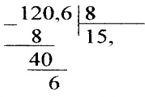 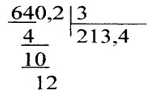 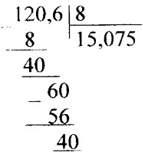 